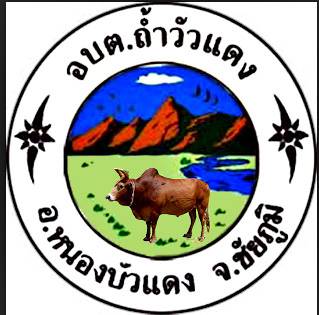 คู่มือปฏิบัติงานป้องกันและบรรเทาสาธารณภัย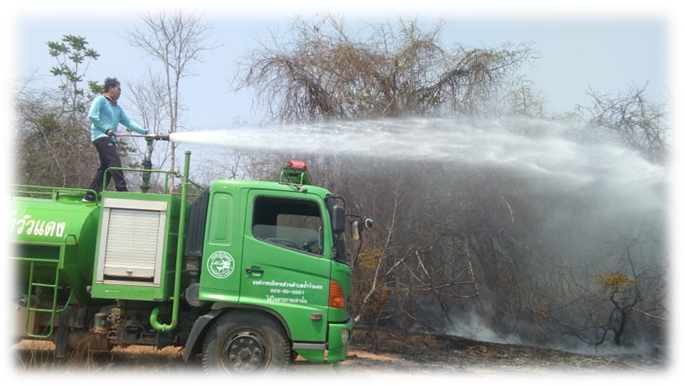 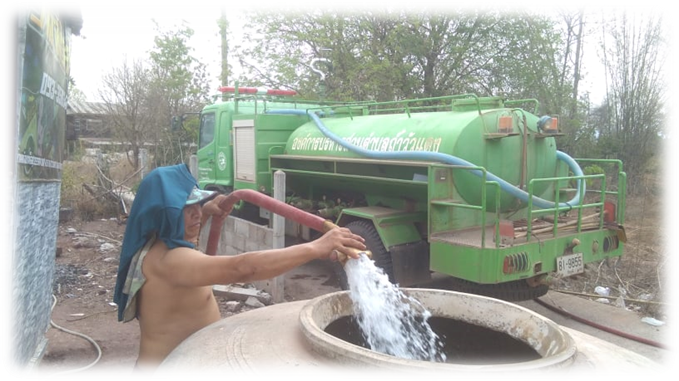 องค์การบริหารส่วนตำบลถ้ำวัวแดงอำเภอหนองบัวแดง จังหวัดชัยภูมิคำนำ 	ด้วยปัจจุบันสาธารณภัย ยังคงมีแนวโน้มจะเกิดขึ้นอย่างต่อเนื่องและซับซ้อนมากขึ้น เนื่องจากความ แปรปรวนของภูมิอากาศโลก ความเสื่อมโทรมของทรัพยากรธรรมชาติประกอบกับการเปลี่ยนแปลงโครงสร้าง สังคมไทยจากสังคมชนบทไปสู่สังคมเมืองอย่างรวดเร็วประชาชนมีโอกาสอาศัยอยู่ในพื้นที่เสี่ยงภัยเพิ่มขึ้นส่งผลให้ ความเสียหายจากสาธารณภัยรุนแรงมากขึ้น ทั้งภัยธรรมชาติเช่น อุทกภัย วาตภัย ภัยแล้ง ภัยหนาว และภัยจาก การกระทำของมนุษย์เช่น อัคคีภัย อุบัติภัย การรั่วไหลของสารเคมีอันตราย รวมทั้งสาธารณภัยหรืออุบัติภัยต่างๆ ที่เกิดขึ้น งานปูองกันและบรรเทาสาธารณภัย ซึ่งเป็นหน่วยงานที่มีความสำคัญเป็นอย่างยิ่งในการช่วยเหลือ     และ บรรเทาสาธารณภัยต่างๆที่เกิดขึ้น เจ้าหน้าที่ผู้ปฏิบัติงานจึงต้องมีความรู้ความเข้าใจในขั้นตอนการปฏิบัติอย่างถ่อง แท้จึงจะสามารถปฏิบัติงานได้อย่างถูกต้องรวดเร็ว มีประสิทธิภาพ ประสิทธิผล ดังนั้น คณะผู้จัดทำคู่มือการปฏิบัติงานเล่มนี้จึงได้รวบรวมเนื้อหาสาระ หน้าที่ลักษณะงาน และขั้นตอน การปฏิบัติงานป้องกันและบรรเทาสาธารณภัย จัดทำเป็นรูปเล่มไว้เพื่อใช้เป็นคู่มือในการปฏิบัติงาน ตลอดจนเป็น การสร้างความเข้าใจและ       ความร่วมมือต่างๆจากผู้มีส่วนได้เสีย ในการปฏิบัติงานตามภารกิจหลักของหน่วยงาน องค์กรปกครองส่วนท้องถิ่น เพื่อให้เข้าใจบทบาทหน้าที่ ลักษณะงาน และขั้นตอนการปฏิบัติงานปูองกันและ บรรเทาสาธารณภัยได้ดียิ่งขึ้น   และสามารถนำไปปฏิบัติได้อย่างถูกต้อง รวดเร็ว เพื่อบรรเทาความเดือดร้อนแก่ ผู้ประสบภัยกรณีฉุกเฉิน งานป้องกันและบรรเทาสาธารณภัย คณะกรรมการผู้จัดทำคู่มือปฏิบัติงานสารบัญเรื่อง												หน้าคำนำสารบัญหลักการและเหตุผล										   1วัตถุประสงค์											   1นิยามศัพท์											   1การจัดตั้งกองอำนวยการป้องกันและบรรเทาสาธารณภัย						   3สถานที่ตั้ง											   4แนวทางปฏิบัติ											   4การปฏิบัติในภาวะฉุกเฉิน									    6ขั้นตอนการดำเนินงาน  ด้านการช่วยเหลือเหตุสาธารณภัยกรณีฉุกเฉิน				    9ขั้นตอนการดำเนินงาน  ด้านการสนับสนุนน้ำอุปโภค-บริโภค					   10ขั้นตอนการดำเนินงาน พนักงานขับรถบรรทุกน้ำกรณีส่งน้ำอุปโภค-บริโภค    			   11ขั้นตอนการปฏิบัติงาน  การระงับเหตุอัคคีภัย   							   121คู่มือการปฏิบัติงาน งานป้องกันและบรรเทาสาธารณภัย องค์การบริหารส่วนตำบลถ้ำวัวแดง ๑. หลักการและเหตุผล 	สาธารณภัยยังคงมีแนวโน้มจะเกิดขึ้นอย่างต่อเนื่องและซับซ้อนมากขึ้น เนื่องจากความแปรปรวน         ของ ภูมิอากาศโลก ความเสื่อมโทรมของทรัพยากรธรรมชาติประกอบกับการเปลี่ยนแปลงโครงสร้างสังคมไทย  จากสังคม ชนบทไปสู่สังคมเมืองอย่างรวดเร็ว ประชาชนมีโอกาสอาศัยอยู่ในพื้นที่เสี่ยงภัยมากขึ้น ส่งผลให้ความเสียหายจาก สาธารณภัยรุนแรงมากขึ้น ทั้งภัยธรรมชาติเช่น อุทกภัย วาตภัย ภัยแล้ง ภัยหนาว และภัยจากการกระทำของ มนุษย์เช่น อัคคีภัย อุบัติภัย การรั่วไหลของสารเคมีอันตราย องค์กรปกครองส่วนท้องถิ่นซึ่ง           เป็นหน่วยงานที่อยู่ใกล้ชิดประชาชน และมีบทบาทภารกิจในการเข้าไปให้ ความช่วยเหลือและบรรเทาสาธารณภัยในลำดับแรก ก่อนที่หน่วยงานภายนอกจะเข้าไปให้ความช่วยเหลือ ประกอบกับพระราชบัญญัติป้องกันและ  บรรเทาสาธารณภัย พ.ศ. ๒๕๕๐ กำหนดให้องค์กรปกครองส่วนท้องถิ่นมี หน้าที่ในการป้องกันและบรรเทา       สาธารณภัย และให้ผู้บริหารองค์กรปกครองส่วนท้องถิ่นเป็นผู้อำนวยการท้องถิ่น ในการป้องกันและบรรเทา      สาธารณภัยในท้องถิ่นตน จึงถือเป็นภารกิจสำคัญขององค์กรปกครองส่วนท้องถิ่นที่ จะต้องเตรียมความพร้อมในการป้องกันสาธารณภัย และพัฒนาขีดความสามารถในการเผชิญเหตุและให้ความช่วยเหลือผู้ประสบภัย    ภายหลังจากสถานการณ์ภัยยุติ ๒. วัตถุประสงค์ ๑. เพื่อให้การดำเนินงานจัดการงานปูองกันและบรรเทาสาธารณภัย ขององค์การบริหารส่วนตำบลถ้ำวัวแดง       มีขั้นตอนหรือกระบวนการ และแนวทางในการปฏิบัติงานเป็นมาตรฐานเดียวกัน ๒. เพื่อให้มั่นใจว่าได้มีการปฏิบัติตามข้อกำหนด ระเบียบหลักเกณฑ์เกี่ยวกับการจัดการงานป้องกันและ     บรรเทาสาธารณภัยที่กำหนดไว้อย่างสม่ำเสมอ และมีประสิทธิภาพ ๓. เพื่อพัฒนาขีดความสามารถด้านการป้องกันและบรรเทาสาธารณภัยให้มีประสิทธิภาพ สามารถลดความสูญเสียที่เกิดจากภัยพิบัติให้เหลือน้อยที่สุด ๔. เพื่อให้ประชาชนที่ประสบภัยได้รับการช่วยเหลือฟื้นฟูอย่างทั่วถึงและทันเวลา ๕. เพื่อบูรณาการระบบการสั่งการในการป้องกันและบรรเทาสาธารณภัยอย่างมีเอกภาพ ๖. เพื่อสร้างระบบบริหารจัดการสาธารณภัยที่ดีและสอดคล้องกับวัฏจักรการเกิดภัย๓. นิยามคำศัพท์ การป้องกัน (Prevention) หมายถึง มาตรการและกิจกรรมต่างๆ ที่กำหนดขึ้นล่วงหน้าทั้งทางด้าน โครงสร้าง และที่มิใช่ด้านโครงสร้าง เพื่อลดหรือควบคุมผลกระทบในทางลบจากสาธารณภัย การลดผลกระทบ (Mitigation) หมายถึง กิจกรรมหรือวิธีการต่างๆ เพื่อหลีกเลี่ยงและลดผลกระทบทาง ลบจากสาธารณภัย และยังหมายถึงการลดและป้องกันมิให้เกิดเหตุหรือลดโอกาสที่อาจก่อให้เกิด สาธารณภัย2การเตรียมความพร้อม (Preparedness) หมายถึง มาตรการและกิจกรรมที่ดำเนินการล่วงหน้าก่อนเกิด สาธารณภัย เพื่อเตรียมพร้อมการจัดการในสถานการณ์ฉุกเฉินให้สามารถรับมือกับผลกระทบจากสาธารณภัยได้ อย่างทันการณ์และมีประสิทธิภาพการจัดการในภาวะฉุกเฉิน (Emergency Management) หมายถึง การจัดตั้งองค์กรและการบริหาร              จัดการด้านต่าง ๆ เพื่อรับผิดชอบในการจัดการสถานการณ์ฉุกเฉินทุกรูปแบบ โดยเฉพาะอย่างยิ่งการเตรียมความ พร้อมรับมือและการฟื้นฟูบูรณะ การฟื้นฟูบูรณะ (Rehabilitation) หมายถึง การฟื้นฟูสภาพเพื่อทาให้สิ่งที่ถูกต้องหรือได้รับความเสียหาย จากสาธารณภัยได้รับการช่วยเหลือ แก้ไขให้กลับคืนสู่สภาพเดิมหรือดีกว่าเดิม รวมทั้งให้ผู้ประสบภัยสามารถ ดำรงชีวิตตามสภาพปกติได้โดยเร็ว หน่วยงานของรัฐ หมายถึง ส่วนราชการ รัฐวิสาหกิจ องค์การมหาชน และหน่วยงานอื่นของรัฐ แต่ไม่ หมายความรวมถึงองค์กรปกครองส่วนท้องถิ่น องค์กรปกครองส่วนท้องถิ่น หมายถึง องค์การบริหารส่วนตำบล เทศบาล องค์การบริหาร ส่วนจังหวัด เมืองพัทยา และองค์กรปกครองส่วนท้องถิ่นอื่นที่มีกฎหมายจัดตั้ง องค์กรปกครองส่วนท้องถิ่นแห่งพื้นที่ หมายถึง องค์การบริหารส่วนตำบล เทศบาล และองค์กรปกครอง ส่วนท้องถิ่นอื่นที่มีกฎหมายจัดตั้ง แต่ไม่หมายรวมถึงองค์การบริหารส่วนจังหวัด และกรุงเทพมหานคร ผู้บัญชาการป้องกันและบรรเทาสาธารณภัยแห่งชาติหมายถึง รัฐมนตรีว่าการกระทรวงมหาดไทย รองผู้บัญชาการป้องกันและบรรเทาสาธารณภัยแห่งชาติหมายถึง ปลัดกระทรวงมหาดไทย ผู้อำนวยการกลาง หมายถึง อธิบดีกรมป้องกันและบรรเทาสาธารณภัย ผู้อำนวยการจังหวัด หมายถึง ผู้ว่าราชการจังหวัด รองผู้อำนวยการจังหวัด หมายถึง นายกองค์การบริหารส่วนจังหวัด ผู้อำนวยการอำเภอ หมายถึง นายอำเภอ ผู้อำนวยการท้องถิ่น หมายถึง นายกองค์การบริหารส่วนตำบล, นายกเทศมนตรี ผู้ช่วยผู้อำนวยการท้องถิ่น หมายถึง ปลัดองค์กรปกครองส่วนท้องถิ่น เจ้าพนักงาน หมายถึง ผู้ซึ่งได้รับแต่งตั้งให้ปฏิบัติหน้าที่ในการป้องกันและบรรเทาสาธารณภัยในพื้นที่ ต่างๆ ตามพระราชบัญญัติป้องกันและบรรเทาสาธารณภัย พ.ศ. ๒๕๔๐ กองอำนวยการป้องกันและบรรเทาสาธารณภัยจังหวัด หมายถึง องค์กรปฏิบัติในการปูองกันและ บรรเทาสาธารณภัยในเขตพื้นที่จังหวัด กองอำนวยการป้องกันและบรรเทาสาธารณภัยอำเภอ หมายถึง องค์กรปฏิบัติในการป้องกันและ บรรเทาสาธารณภัยในเขตอำเภอ และทำหน้าที่ช่วยเหลือจังหวัดในการปูองกันและบรรเทา สาธารณภัย 3กองอำนวยการป้องกันและบรรเทาสาธารณภัยท้องถิ่นแห่งพื้นที่ หมายถึง องค์กรปฏิบัติในการป้องกัน และบรรเทาสาธารณภัยในเขตองค์การบริหารส่วนตำบล/เทศบาล และเป็นหน่วยเผชิญเหตุเมื่อเกิด สาธารณภัยขึ้นในพื้นที่๔. การจัดตั้งกองอำนวยการป้องกันและบรรเทาสาธารณภัย ๔.๑ องค์กรปฏิบัติ ๔.๑.๑ กองอำนวยการป้องกันและบรรเทาสาธารณภัยขององค์การบริหารส่วนตำบลถ้ำวัวแดง ทำหน้าที่เป็นหน่วยงานของผู้อำนวยการท้องถิ่น และให้มีที่ทำการ โดยให้ใช้ที่ทำการ/สำนักงานองค์การบริหารส่วนตำบลถ้ำวัวแดง เป็นสำนักงานของผู้อำนวยการท้องถิ่น มีนายกองค์การบริหารส่วนตำบลถ้ำวัวแดง เป็น ผู้อำนวยการ และมีปลัดองค์การบริหารส่วนตำบลถ้ำวัวแดง เป็นผู้ช่วยผู้อำนวยการ กำนัน ผู้ใหญ่บ้าน และ ภาคเอกชนในพื้นที่ร่วมปฏิบัติงานในกองอำนวยการป้องกันและบรรเทาสาธารณภัยรับผิดชอบในการป้องกันและ บรรเทาสาธารณภัยในเขตองค์การบริหารส่วนตำบลถ้ำวัวแดงและเป็นหน่วยเผชิญเหตุเมื่อเกิดภัยพิบัติขึ้นในพื้นที่๔.๑.๒ ภารกิจของกองอำนวยการป้องกันและบรรเทาสาธารณภัยองค์การบริหารส่วนตำบลถ้ำวัวแดง(๑) อำนวยการ ควบคุม ปฏิบัติงาน และประสานการปฏิบัติเกี่ยวกับการดำเนินการป้องกันและบรรเทาสาธารณภัยในเขตพื้นที่องค์การบริหารส่วนตำบลถ้ำวัวแดง (๒) สนับสนุนกองอำนวยการปูองกันและบรรเทาสาธารณภัยซึ่งมีพื้นที่ติดต่อ หรือใกล้เคียง หรือเขตพื้นที่ อื่นเมื่อได้รับการร้องขอ (๓) ประสานกับส่วนราชการและหน่วยงานที่เกี่ยวข้องในเขตพื้นที่ที่รับผิดชอบ รวมทั้งประสานความ ร่วมมือกับภาคเอกชนในการปฏิบัติการป้องกันและบรรเทาสาธารณภัยทุกขั้นตอน๔.๒ โครงสร้างและหน้าที่ของกองอำนวยการป้องกันและบรรเทาสาธารณภัยองค์การบริหารส่วนตำบลถ้ำวัวแดง ๔.๒.๑ โครงสร้างกองอำนวยการป้องกันและบรรเทาสาธารณภัยองค์การบริหารส่วนตำบลถ้ำวัวแดง ประกอบด้วย ๕ ฝ่าย ได้แก่ (๑) ฝ่ายอำนวยการ ทำหน้าที่ อำนวยการ ควบคุมกากับดูแลในการป้องกันและบรรเทาสาธารณภัยให้เป็นไปอย่างมีประสิทธิภาพและประสิทธิผล รวมทั้งวางระบบการติดตามติดต่อสื่อสารในการป้องกันและบรรเทาสาธารณภัยระหว่างกองอำนวยการป้องกันและบรรเทาสาธารณภัยทุกระดับ และฝ่ายที่เกี่ยวข้องให้การติดต่อ เป็นไปอย่างรวดเร็วต่อเนื่องและเชื่อถือได้ตลอดเวลา(๒) ฝ่ายแผนและโครงการทำหน้าที่เกี่ยวกับงานการวางแผนการป้องกันและบรรเทาสาธารณภัย การพัฒนาแผนงาน การพัฒนาเกี่ยวกับการป้องกันและบรรเทาสาธารณภัยในทุกขั้นตอนงานติดตามประเมินผลงาน การฝึกซ้อมแผนฯ งานการจัดฝึกอบรมต่าง ๆ และงานการจัดทำโครงการเกี่ยวกับการป้องกันและบรรเทาสาธารณ ภัย 4(๓) ฝ่ายป้องกันและปฏิบัติการ ทำหน้าที่ติดตามสถานการณ์รวบรวมข้อมูล ประเมินสถานการณ์ที่อาจเกิดขึ้น    วางมาตรการต่าง ๆ ในการป้องกันภัยมิให้เกิดขึ้น หรือเกิดขึ้นแล้วให้ได้รับความเสียหายน้อยที่สุด จัด ระเบียบแจ้งเตือนภัยการช่วยเหลือประชาชนผู้ประสบภัยงานการข่าวการรักษาความปลอดภัยและการปฏิบัติการจิตวิทยา(๔) ฝ่ายฟื้นฟูบูรณะ ทำหน้าที่ สำรวจความเสียหาย และความต้องการด้านต่างๆ จัดทำบัญชีผู้ประสบสาธารณภัย ประสานกับทุกหน่วยงานที่เกี่ยวข้องกับการสงเคราะห์ผู้ประสบสาธารณภัย เพื่อให้การสงเคราะห์และฟื้นฟูคุณภาพชีวิตทั้งทางด้านร่างกายและจิตใจแก่ผู้ประสบสาธารณภัย พร้อมทั้งดำเนินการฟื้นฟูบูรณะสิ่งที่ชำรุด เสียหายให้กลับคืนสู่สภาพเดิม หรือใกล้เคียงกับสภาพเดิมให้มากที่สุด (๕) ฝ่ายประชาสัมพันธ์ทำหน้าที่ เป็นเจ้าหน้าที่เกี่ยวกับการประชาสัมพันธ์เผยแพร่ความรู้เกี่ยวกับการป้องกันและบรรเทาสาธารณภัยและการแถลงข่าวข้อเท็จจริงเกี่ยวกับความเสียหาย และความช่วยเหลือให้แก่ สื่อมวลชนและประชาชนทั่วไปได้ทราบ ๔.๓ การบรรจุกำลัง ๔.๓.๑ ในภาวะปกติใช้กำลังเจ้าหน้าที่ขอองค์การบริหารส่วนตำบลถ้ำวัวแดงเป็นหลัก ๔.๓.๒ เมื่อคาดว่าจะเกิดหรือเกิดสาธารณภัยขึ้นในพื้นที่ใด ให้กองอำนวยการป้องกันและบรรเทาสาธารณภัยเข้าควบคุมสถานการณ์ปฏิบัติหน้าที่และเพื่อช่วยเหลือประชาชนให้พื้นที่โดยเร็วและรายงานให้ผู้อำนวยการ อำเภอหนองบัวแดงทราบทันที ๕. สถานที่ตั้ง ตั้งอยู่ ณ ที่ทำการองค์การบริหารส่วนตำบลถ้ำวัวแดง บ้านบำเหน็จสุวรรณ์ หมู่ที่ 5 ตำบลถ้ำวัวแดง อำเภอหนองบัวแดง จังหวัดชัยภูมิ 36210๖. แนวทางปฏิบัติ เพื่อเตรียมการด้านทรัพยากรระบบการปฏิบัติการและเตรียมความพร้อมไว้รองรับสถานการณ์สาธารณภัย ที่อาจเกิดขึ้นในพื้นที่รับผิดชอบ ได้อย่างมีประสิทธิภาพ หลักการปฏิบัติ ให้องค์การบริหารส่วนตำบลถ้ำวัวแดง และหน่วยงานที่เกี่ยวข้องจัดเตรียมและจัดหาทรัพยากรที่จาเป็นเพื่อการป้องกันและบรรเทาสาธารณภัยให้ เหมาะสมกับผลการประเมินความเสี่ยงและความล่อแหลมของพื้นที่ รวมทั้งการวางแนวทางการปฏิบัติการให้ พร้อมเผชิญสาธารณภัยและดำเนินการฝึกซ้อมตามแผนที่กำหนดอย่างสม่ำเสมอเป็น ประจำเพื่อให้เกิดความพร้อม ในทุกด้านและทุกภาคส่วนในเขตพื้นที่องค์การบริหารส่วนตำบลถ้ำวัวแดง56การปฏิบัติในภาวะฉุกเฉินวัตถุประสงค์1.เพื่อดำเนินการระงับภัยที่เกิดขึ้นให้ยุติลงโดยเร็ว หรือลดความรุนแรงของภัยที่เกิดขึ้น โดยการประสานความร่วมมือจากทุกภาคส่วน2.เพื่อรักษาชีวิต ทรัพย์สิน และสภาวะแวดล้อมที่ได้รับผลกระทบจากการเกิดภัยพิบัติหลักการปฏิบัติคณะกรรมการป้องกันและบรรเทาสาธารณภัยหมู่บ้าน/ชุมชน กองอำนวยการป้องกันและบรรเทาสาธารณภัย องค์การบริหารส่วนตำบลถ้ำวัวแดง หรือกองอำนวยการป้องกันและบรรเทาสาธารณภัย อำเภอหนองบัวแดงและหน่วยงานที่เกี่ยวข้องดำเนินการตามขั้นตอนและวิธีปฏิบัติ ดังนี้71.กรณีเมื่อเกิดสาธารณภัย ระดับหมู่บ้านและชุมชน2.กรณีสาธารณภัยรุนแรงเกินกว่าระดับหมู่บ้าน/ชุมชน จะควบคุมได้83.กรณีสาธารณภัยรุนแรงเกินกว่าระดับท้องถิ่นจะควบคุมได้9101112หลักการปฏิบัติแนวทางปฏิบัติ1. การป้องกันและลดผลกระทบ1.1การวิเคราะห์ความเสี่ยงภัย-ประเมินความเสี่ยงภัยและความล่อแหลมในเขตพื้นที่ โดยพิจารณาจากข้อมูลสถิติการเกิดภัยและจากการวิเคราะห์ข้อมูลสภาพแวดล้อมต่างๆ-จัดทำแผนที่เสี่ยงภัยแยกตามประเภทภัย1.2 การเตรียมการด้านฐานข้อมูลและระบบสารสนเทศ-จัดทำฐานข้อมูลเพื่อสนับสนุนการบริหารจัดการสาธารณภัย-พัฒนาระบบเชื่อมโยงข้อมูลด้านสาธารณภัยระหว่างหน่วยงานให้มีประสิทธิภาพและสามารถใช้งานได้ร่วมกัน-กระจายข้อมูลด้านสาธารณภัยไปยังหน่วยงานที่มีหน้าที่ปฏิบัติการ1.3 การส่งเสริมให้ความรู้และสร้างความตระหนักด้านการป้องกันและบรรเทาสาธารณภัย-สนับสนุนให้สื่อประชาสัมพันธ์ให้มีบทบาทในการรณรงค์ประชาสัมพันธ์เพื่อปลูกฝังจิตสำนึกด้านความปลอดภัยอย่างต่อเนื่อง-เผยแพร่และเสริมสร้างความรู้ความเข้าใจแก่ประชาชนเกี่ยวกับความปลอดภัยในชีวิตประจำวัน-พัฒนารูปแบบและเนื้อหาการรณรงค์ประชาสัมพันธ์ให้ชัดเจนเข้าใจง่าย เหมาะสม เข้าถึงกลุ่มเป้าหมายแต่ละกลุ่มและเป็นที่น่าสนใจ-ส่งเสริมและสนับสนุนให้องค์กรเครือข่ายในการป้องกันและบรรเทาสาธารณภัยทุกภาคส่วนทั้งภาครัฐ ภาคเอกชนและอาสาสมัครต่างๆมีส่วนร่วมในการรณรงค์ในเรื่องความปลอดภัยอย่างต่อเนื่อง2.การเตรียมความพร้อม2.1ด้านการจัดระบบปฏิบัติการฉุกเฉิน-จัดทำคู่มือและจัดทำแผนปฏิบัติการฉุกเฉินและแผนสำรองของหน่วยงาน และมีการฝึกซ้อมแผน-จัดเตรียมระบบการติดต่อสื่อสารหลักและสื่อสารสำรอง-กำหนดแนวทางการประชาสัมพันธ์ข่าวสารแก่ประชาชนและเจ้าหน้าที่-กำหนดมาตรการรักษาความปลอดภัย ความสงบเรียบร้อย รวมทั้งการควบคุม การจราจรและการสัญจรภายในเขตพื้นที่หลักการปฏิบัติแนวทางปฏิบัติ2.2 ด้านบุคลากร-ประเมินความเสี่ยงภัยและความล่อแหลมในเขตพื้นที่โดยพิจารณาจากข้อมูลสถิติการเกิดภัยและจากการวิเคราะห์ข้อมูลสภาพแวดล้อมต่างๆ-จัดทำแผนที่เสี่ยงภัยแยกตามประเภทภัย2.3 ด้านเครื่องจักรกล ยานพาหนะ วัสดุ อุปกรณ์ เครื่องมือเครื่องใช้ และพลังงาน-จัดเตรียมเครื่องจักรกลยานพาหนะ เครื่องมือ วัสดุ อุปกรณ์ที่จำเป็นให้พร้อมใช้งานได้ทันที-พัฒนาเครื่องจักรกล เครื่องมือ วัสดุอุปกรณ์ด้านสาธารณภัยให้ทันสมัย-จัดหาเครื่องมือและอุปกรณ์ที่จำเป็นพื้นฐานสำหรับชุมชน2.4 ด้านการเตรียมรับสถานการณ์-จัดประชุมหน่วยงานที่เกี่ยวข้องกับการป้องกันและบรรเทาสาธารณภัย เช่น สถานพยาบาล ไฟฟ้า ประปา ผู้นำชุมชน ฯลฯ-มอบหมายภารกิจความรับผิดชอบให้แก่หน่วยงานนั้น-กำหนดผู้ประสานงานที่สามารถติดต่อได้ตลอดเวลาของหน่วยงานหลักการปฏิบัติแนวทางปฏิบัติ1.การแจ้งเหตุประชาชน/อาสาสมัคร/คณะกรรมการฯฝ่ายแจ้งเตือนภัยแจ้งเหตุให้ประธานคณะกรรมการป้องกันและบรรเทาสาธารณภัยหมู่บ้าน/ชุมชน และผู้อำนวยการท้องถิ่น2.การระงับเหตุคณะกรรมการป้องกันและบรรเทาสาธารณภัยหมู่บ้าน/ชุมชน/อปพร./อาสาสมัคร ต่างๆ เข้าระงับเหตุ ตามแผนป้องกันและบรรเทาสาธารณภัยชุมชน3.การประสานหน่วยงานต่างๆ-กรณีผู้บาดเจ็บให้ประสานสถานพยาบาลในพื้นที่/ข้างเคียง-กรณีเกินศักยภาพของหมู่บ้าน/ชุมชนในการระงับภัย ให้ประธานคณะกรรมการป้องกันและบรรเทาสาธารณภัยหมู่บ้าน/ชุมชน  รายงานต่อผู้อำนวยการท้องถิ่น เพื่อขอความช่วยเหลือหลักการปฏิบัติแนวทางปฏิบัติ1.การจัดตั้งศูนย์อำนวยการเฉพาะกิจฯ-อำนวยการท้องถิ่นออกคำสั่งศูนย์อำนวยการเฉพาะกิจ2.การเฝ้าระวัง ติดตาม และระงับแจ้งเหตุ 24 ชั่วโมง-จัดเวรเฝ้าระวังติดตามสถานการณ์3.แจ้งข่าวเตือนภัย-แจ้งผู้ประสานงานของหน่วยงานที่เกี่ยวข้องทราบ-แจ้งผ่านทางสื่อต่างๆ-ออกประชาสัมพันธ์เสียงตามสาย4.การระงับเหตุ-ผู้อำนวยการท้องถิ่นเข้าพื้นที่และตั้งศูนย์บัญชาการเหตุการณ์ที่เกิดเหตุ เพื่อเป็นจุดสั่งการ พร้อมจัดบุคลากร เครื่องมือ เครื่องใช้ อุปกรณ์และยานพาหนะในการระงับเหตุ5.การช่วยเหลือผู้ประสบภัย-จัดหาปัจจัยสี่ให้แก่ผู้ประสบภัย-ให้การสงเคราะห์ผู้ประสบภัย6.การรายงานสถานการณ์-จัดเตรียมเจ้าหน้าที่เพื่อรายงานสถานการณ์ให้กองอำนวยการป้องกันและบรรเทาสาธารณภัยอำเภอ และกองอำนวยการป้องกันและบรรเทาสาธารณภัยจังหวัดทราบ จนกระทั่งสถานการณ์ภัยสิ้นสุดหลักการปฏิบัติแนวทางปฏิบัติ1.การส่งต่อการควบคุมสถานการณ์ฯ-กรณีสถานการณ์รุนแรงเกินกว่าศักยภาพของท้องถิ่นจะรับสถานการณ์ได้ ให้รายงานต่อผู้อำนวยการอำเภอเพื่อส่งมอบการควบคุมสถานการณ์ต่อไป